___________________________________________________________________РЕШЕНИЕ         Совета сельского поселения Новокальчировский сельсовет муниципального района Аургазинский район Республики БашкортостанОб утверждении Соглашения о передаче органам местного самоуправления муниципального района Аургазинский район Республики Башкортостан отдельных полномочий по решению вопросов местного значения сельского поселения Новокальчировский сельсовет  муниципального района Аургазинский район Республики Башкортостан26 апреля 2019 года№ 189На основании Федерального закона Российской Федерации от 6 октября 2003года №131-ФЗ «Об общих принципах организации местного самоуправления в Российской Федерации», Совет муниципального района Аургазинский район Республики Башкортостан  решил:1. Утвердить Соглашение о передаче органам местного самоуправления муниципального района Аургазинский район Республики Башкортостан отдельных полномочий по решению вопросов местного значения сельского поселения Новокальчировский сельсовет муниципального района Аургазинский район Республики Башкортостан (далее по тексту – Соглашение) (прилагается).2. Настоящее решение вступает в силу с 30 апреля 2019 года.3. Настоящее решение обнародовать в здании Администрации и разместить на официальном сайте муниципального района Аургазинский район  Республики Башкортостан http://kalhir.ru/alpufaГлава  сельского поселения муниципального района Аургазинский район Республики Башкортостан					Р.Р. Диваев д. Новый Кальчир Соглашение о передаче органам местного самоуправления муниципального района Аургазинский район Республики Башкортостан отдельных полномочий по решению вопросов местного значения сельского поселения Новокальчировский сельсовет муниципального района Аургазинский район Республики БашкортостанСовет сельского поселения Новокальчировский сельсовет муниципального района Аургазинский район Республики Башкортостан, в лице главы сельского поселения Новокальчировский сельсовет  муниципального района Аургазинский район Республики Башкортостан Диваева Раиля Рашитовича, действующего на основании Устава, с одной стороны, именуемый в дальнейшем «Сторона 1», и Совет муниципального района Аургазинский  район Республики Башкортостан в лице председателя Совета муниципального района Аургазинский район Республики Башкортостан Худайбердина Минуллы Шайхлисламовича, действующего на основании Устава, с другой стороны, именуемый в дальнейшем «Сторона 2»,руководствуясь частью 4 статьи 15 Федерального закона Российской Федерации от 06 октября 2003 года № 131-ФЗ «Об общих принципах организации местного самоуправления в Российской Федерации», Уставом муниципального района Аургазинский район Республики Башкортостан, Уставом сельского поселения Новокальчировский сельсовет муниципального района Аургазинский район Республики Башкортостан, в целях наилучшего разграничения вопросов местного значения между уровнями местной власти, заключили настоящее Соглашение о нижеследующем:Статья 1. Предмет Соглашения	Предметом настоящего Соглашения является передача осуществления Стороной 2 Стороне 1 отдельных полномочий по вопросу «Обеспечение проживающих в поселении и нуждающихся в жилых помещениях малоимущих граждан жилыми помещениями, организация строительства и содержания муниципального жилищного фонда, создание условий для жилищного строительства, осуществление муниципального жилищного контроля, а также иных полномочий органов местного самоуправления в соответствии с жилищным законодательством» в части создания условий для жилищного строительства.Статья 2. Права и обязанности Стороны 12.1. Сторона 1 имеет право: 1) вносить предложения о приостановке действия настоящего Соглашения в случае неисполнения районом переданных полномочий;2) получать от Стороны 2 информацию о ходе реализации переданных ему полномочий;3) осуществлять контроль за осуществлением переданных в соответствии с настоящим Соглашением полномочий в формах и порядке, установленных действующим федеральным законодательством и нормативными правовыми актами Стороны 1.2.2. Сторона 1 обязана: - направлять финансовые средства Стороне 2 в виде межбюджетных трансфертов из бюджета сельского поселения Новокальчировский сельсовет муниципального района Аургазинский район Республики Башкортостан для реализации переданных полномочий в размере, установленном бюджетом сельского поселения;- по запросу Стороны 2 предоставлять сведения и документы, необходимые для исполнения переданных полномочий.Статья 3. Права и обязанности Стороны 23.1. Сторона 2 обязана:- выполнять мероприятия муниципальной программы «Поддержка молодых семей, нуждающихся в улучшении жилищных условий, в муниципальном районе Аургазинский район Республики Башкортостан на 2016-2020 годы» в рамках основного мероприятия «Обеспечение жильем молодых семей» государственной программы Российской Федерации «Обеспечение доступным и комфортным жильем и коммунальными услугами граждан Российской Федерации»; - выполнять мероприятия муниципальной программы «Устойчивое развитие сельских территорий муниципального района Аургазинский район Республики Башкортостан на 2014-2017 годы и на период до 2020 года» в рамках подпрограммы «Устойчивое развитие сельских территорий Республики Башкортостан» государственной программы «Развитие сельского хозяйства и регулирование рынков сельскохозяйственной продукции, сырья и продовольствия в Республике Башкортостан» (далее – Программы);- осуществлять непрерывный прием заявлений от граждан, молодых семей, молодых специалистов, прилагаемых к ним документов для участия в Программах;-	информировать граждан, молодые семьи об условиях и порядке участия в действующих программах;-	 формировать и вести учетные дела участников Программ;-	осуществлять постановку на учет и принимать решения о признании участниками Программ;-	осуществлять сбор и проверку достоверности сведений, предоставляемых гражданами, молодыми семьями для участия в действующих Программах;-	 формировать районный список участников Программ на получение социальных выплат средствами Автоматизированной информационной системы «Учет нуждающихся в жилых помещениях»;-  принимать решения об утверждении списка претендентов на участие в Программах в текущем финансовом году;-	 формировать и направлять в Министерство сельского хозяйства Республики Башкортостан (далее – МСХ), Государственный комитет по строительству и архитектуре Республики Башкортостан (далее – Госстрой) пакеты документов для участия в конкурсном отборе муниципальных образований на получение субсидии для осуществления социальных выплат гражданам, молодым семьям и молодым специалистам – участникам Программ;-	заключать соглашения с МСХ и Госстроем о предоставлении субсидии муниципальному району Аургазинский район Республики Башкортостан из республиканского бюджета на предоставление социальных выплат гражданам, молодым семьям и молодым специалистам на приобретение (строительство) жилья; - заключать соглашения с кредитными организациями, прошедшими конкурсный отбор, по реализации мероприятий долгосрочных программ; -	 принимает заявления от участников Программы и необходимых  к нему документов на выдачу свидетельств о праве на получение социальной выплаты, на предоставление дополнительной социальной выплаты при рождении (усыновлении) ребенка;-	 выдавать свидетельства о праве на получение социальной выплаты на приобретение (строительство) жилья участникам Программ;- осуществлять контроль в процессе приобретения (строительства) жилья молодыми семьями;-	перечислять бюджетные средства семьям – участникам действующих программ, предназначенных для предоставления социальных выплат на банковский счет уполномоченного банка;-	 предоставлять в МСХ и Госстрой отчеты об использовании средств федерального бюджета, бюджета Республики Башкортостан и бюджета муниципального района, выделенных на предоставление социальных выплат гражданам, молодым семьям и молодым специалистам в рамках реализации государственных программ Российской Федерации, региональных и муниципальных программ по обеспечению жильем граждан, молодых семей и молодых специалистов.- обеспечивать условия для беспрепятственного проведения Стороной 1 проверок осуществления переданных полномочий и использования предоставленных межбюджетных трансфертов;- передавать Стороне 1 неиспользованные финансовые средства, перечисляемые на осуществление полномочий, не позднее 25 декабря текущего года или использовать в очередном финансовом году на те же цели.3.2. Сторона 2 имеет право:- запрашивать у Стороны 1 сведения и документы, необходимые для исполнения принятых полномочий.Статья 4. Порядок определения объема и предоставления финансовых средств для осуществления переданных полномочий	4.1. Финансовые средства для реализации переданных полномочий предоставляются Стороной 1 Стороне 2 в форме иных межбюджетных трансфертов.4.2. Размер межбюджетных трансфертов для осуществления передаваемых полномочий Стороной 1 Стороне 2 составляет 951306,24 (девятьсот пятьдесят одна тысяча триста шесть рублей 24 копейки) рублей.Статья 5. Срок осуществления полномочий5.1. Сторона 2 осуществляет переданные в соответствии с пунктом 1.1. настоящего Соглашения полномочия Стороны 1 с 30 апреля 2019 года по 31 декабря 2019 года.Статья 6. Основания и порядок прекращения соглашения6.1. Действие настоящего Соглашения прекращается по истечении срока его действия.6.2. Действие настоящего соглашения может быть досрочно прекращено:1) по соглашению Сторон;2) в одностороннем порядке без обращения в суд:в случае изменения федерального законодательства или законодательства Республики Башкортостан, в связи с которым реализация переданных полномочий становится невозможной;в случае установления факта нарушения Стороной 2 осуществления переданных полномочий.6.3. Уведомление о расторжении настоящего Соглашения в одностороннем порядке направляется другой Стороне в письменном виде. Соглашение считается расторгнутым по истечении 30дней с даты направления указанного уведомления.Статья 7. Ответственность Сторон 7.1. Стороны несут ответственность за неисполнение или ненадлежащее исполнение обязательства по настоящему Соглашению в соответствии с действующим законодательством Российской Федерации.7.2. Сторона 2 не несет ответственности:по обязательствам Стороны 1, возникшим в ходе осуществления Стороной 1 полномочий по местному самоуправлению и хозяйственной деятельности;за достоверность и правильность сведений, содержащихся в документах, предоставленных Стороной 1.Статья 8. Порядок разрешения споров8.1. Споры, связанные с исполнением настоящего Соглашения, разрешаются сторонами путем проведения переговоров и использования иных согласительных процедур.8.2. В случае недостижения соглашения спор подлежит рассмотрению Арбитражным судом Республики Башкортостан в соответствии с законодательством.Статья 9. Заключительные условия9.1. Настоящее Соглашение подлежит обязательному утверждению решениями Совета сельского поселения Новокальчировский сельсовет муниципального района Аургазинский район Республики Башкортостан, Совета муниципального района Аургазинский район Республики Башкортостан.  9.2. Все изменения и дополнения к настоящему Соглашению вносятся по взаимному согласию сторон и оформляются дополнительными соглашениями в письменной форме, подписанными уполномоченными представителями Сторон.9.3. По всем вопросам, не урегулированным настоящим Соглашением, но возникающим в ходе его реализации, стороны Соглашения будут руководствоваться законодательством.9.4. Настоящее Соглашение составлено в двух экземплярах, по одному для каждой из сторон, которые имеют равную юридическую силу.Башkортостан РеспубликаhыАуыргазы районы муниципаль районының Яңы Кәлсер ауыл Советы ауыл  биләмәhе Советы453474, Ауыргазы районы, Яңы Кәлсер ауылы.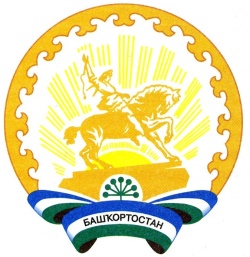 Республика БашкортостанСовет сельского поселения Новокальчировский сельсовет муниципального районаАургазинский район453474, Аургазинский район, д. Новый Кальчир. Тел. 2-53-51Глава сельского поселения Новокальчировский сельсовет муниципального района Аургазинский район Республики Башкортостан____________/ Диваев Р.Р.«____» апреля 2019 г.М.П.Председатель Советамуниципального районаАургазинский районРеспублики Башкортостан_____________ / Худайбердин М.Ш. «____» апреля 2019 г.М.П.